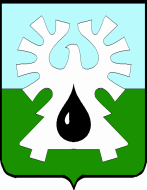 
МУНИЦИПАЛЬНОЕ ОБРАЗОВАНИЕ ГОРОД УРАЙХАНТЫ-МАНСИЙСКИЙ АВТОНОМНЫЙ ОКРУГ - ЮГРАДУМА ГОРОДА УРАЙРЕШЕНИЕот 28 мая 2020 года                                                   	  	                       № 38О награждении Благодарственным письмом Думы города УрайРассмотрев материалы, представленные для награждения Благодарственным письмом Думы города Урай, и в соответствии с Положением о наградах и званиях города Урай, принятым  решением Думы города Урай от 24 мая 2012 года № 53, Дума города Урай решила:1. Наградить Благодарственным письмом Думы города Урай за профессиональные успехи в работе, добросовестный труд и в связи с  профессиональным праздником - Днём социального работника Гайнулину Наталью Вячеславовну, специалиста по комплексной реабилитации отделения социальной реабилитации и абилитации бюджетного учреждения Ханты-Мансийского автономного округа - Югры «Урайский комплексный центр социального обслуживания населения»;  Олейник Елену Сергеевну, инструктора по труду отделения социальной реабилитации и абилитации бюджетного учреждения Ханты-Мансийского автономного округа - Югры «Урайский комплексный центр социального обслуживания населения»;Федорову Юлию Олеговну, инженера по автоматизированным системам управления производством отделения информационно-аналитической работы бюджетного учреждения Ханты-Мансийского автономного округа-Югры «Урайский комплексный центр социального обслуживания населения»;Незнамову Веронику Юрьевну, специалиста по охране труда административно - хозяйственной части бюджетного учреждения Ханты-Мансийского автономного округа - Югры «Урайский комплексный центр социального обслуживания населения»;Мазур Оксану Александровну, социального работника специализированного отделения социально-медицинского обслуживания на дому граждан пожилого возраста и инвалидов бюджетного учреждения Ханты-Мансийского автономного округа - Югры «Урайский комплексный центр социального обслуживания населения».2. Опубликовать настоящее решение в газете «Знамя».Председатель Думы города Урай                                       Г.П. Александрова